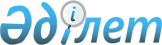 О внесении изменения в постановление акимата Карагандинской области от 18 мая 2016 года № 34/04 "Об утверждении регламента государственной услуги "Согласование эскиза (эскизного проекта)"
					
			Утративший силу
			
			
		
					Постановление акимата Карагандинской области от 31 октября 2019 года № 61/05. Зарегистрировано Департаментом юстиции Карагандинской области 5 ноября 2019 года № 5519. Утратило силу постановлением акимата Карагандинской области от 30 апреля 2020 года № 27/01
      Сноска. Утратило силу постановлением акимата Карагандинской области от 30.04.2020 № 27/01 (вводится в действие по истечении десяти календарных дней после дня его первого официального опубликования).
      В соответствии с законами Республики Казахстан от 23 января 2001 года "О местном государственном управлении и самоуправлении в Республике Казахстан", от 15 апреля 2013 года "О государственных услугах", приказом Министра индустрии и инфраструктурного развития Республики Казахстан от 28 июня 2019 года № 453 "О внесении изменений в приказ исполняющего обязанности Министра национальной экономики Республики Казахстан от 27 марта 2015 года № 257 "Об утверждении стандартов государственных услуг "Выдача справки по определению адреса объектов недвижимости на территории Республики Казахстан", "Предоставление исходных материалов при разработке проектов строительства и реконструкции (перепланировки и переоборудования)" и "Выдача решения на реконструкцию (перепланировку, переоборудование) помещений (отдельных частей) существующих зданий, не связанных с изменением несущих и ограждающих конструкций, инженерных систем и оборудования" и в приказ исполняющего обязанности Министра национальной экономики Республики Казахстан от 17 марта 2016 года № 137 "Об утверждении стандарта государственной услуги "Согласование эскиза (эскизного проекта)" (зарегистрирован в Реестре государственной регистрации нормативных правовых актов № 18951), акимат Карагандинской области ПОСТАНОВЛЯЕТ:
      1. Внести в постановление акимата Карагандинской области от 18 мая 2016 года № 34/04 "Об утверждении регламента государственной услуги "Согласование эскиза (эскизного проекта)" (зарегистрировано в Реестре государственной регистрации нормативных правовых актов № 3860, опубликовано в газетах "Орталық Қазақстан" от 28 июня 2016 года № 101-102 (22207) и "Индустриальная Караганда" от 28 июня 2016 года №81-82 (22026-22027), в информационно-правовой системе "Әділет" 24 июня 2016 года) следующее изменение:
      регламент государственной услуги "Согласование эскиза (эскизного проекта)", утвержденный указанным постановлением, изложить в новой редакции согласно приложению к настоящему постановлению.
      2. Государственному учреждению "Управление строительства, архитектуры и градостроительства Карагандинской области" в установленном законодательством порядке принять меры, вытекающие из настоящего постановления.
       3. Контроль за исполнением настоящего постановления возложить на первого заместителя акима области. 
      4. Постановление "О внесении изменения в постановление акимата Карагандинской области от 18 мая 2016 года 34/04 "Об утверждении регламента государственной услуги "Согласование эскиза (эскизного проекта)" вводится в действие по истечении десяти календарных дней после дня его первого официального опубликования. Регламент государственной услуги "Согласование эскиза (эскизного проекта)" Глава 1. Общие положения
      1. Государственная услуга "Согласование эскиза (эскизного проекта)" (далее – государственная услуга) оказывается местными исполнительными органами районов и городов областного значения Карагандинской области (далее – услугодатель).
      2. Прием документов и выдача результатов оказания государственной услуги осуществляются через веб-портал "электронного правительства" www.egov.kz (далее – портал).
      3. Форма оказания государственной услуги: электронная (полностью автоматизированная).
      4. Результатом оказания государственной услуги является электронное письмо – согласование эскиза (эскизного проекта) либо мотивированный ответ об отказе в предоставлении государственной услуги в случаях и по основаниям, предусмотренным пунктом 10 стандарта государственной услуги "Согласование эскиза (эскизного проекта)" (далее – стандарт), утвержденного приказом исполняющего обязанности Министра национальной экономики Республики Казахстан от 17 марта 2016 года № 137 "Об утверждении стандарта государственной услуги "Согласование эскиза (эскизного проекта)" (зарегистрирован в Реестре государственной регистрации нормативных правовых актов № 13610).
      5. Форма предоставления результата оказания государственной услуги: электронная. Глава 2. Описание порядка действий структурных подразделений (работников) услугодателя в процессе оказания государственной услуги
      6. Основанием для начала процедуры (действия) по оказанию государственной услуги является наличие заявления услугополучателя согласно приложению к стандарту с прилагаемыми документами согласно пункту 9 стандарта (далее – заявление).
      7. Содержание каждой процедуры (действия), входящей в состав процесса оказания государственной услуги, длительность его выполнения:
      1) сотрудник канцелярии услугодателя регистрирует поступившее заявление, передает руководителю услугодателя в течение 15 (пятнадцати) минут в день поступления заявления;
      2) руководитель услугодателя визирует и отправляет ответственному исполнителю на исполнение в течение 15 (пятнадцати) минут в день поступления заявления;
      3) ответственный исполнитель рассматривает поступившее заявление и готовит результат государственной услуги электронное письмо – согласование эскиза (эскизного проекта) либо мотивированный ответ об отказе в предоставлении государственной услуги в случаях и по основаниям, предусмотренным пунктом 10 стандарта и направляет на подпись руководителю услугодателя – 8 (восемь) рабочих дней;
      4) руководитель услугодателя подписывает результат государственной услуги и направляет в канцелярию в течение 15 (пятнадцати) минут в день подписания;
      5) сотрудник канцелярии услугодателя проводит регистрацию, вносит в базу данных и выдает результат государственной услуги - 15 (пятнадцать) минут.
      8. Результат процедуры (действия) по оказанию государственной услуги, который служит основанием для начала выполнения следующей процедуры (действия):
      1) зарегистрированное заявление с входящим номером;
      2) виза руководителя;
      3) готовый результат государственной услуги;
      4) подписанный результат государственной услуги;
      5) выдача результата государственной услуги. Глава 3. Описание порядка взаимодействия структурных подразделений (работников) услугодателя в процессе оказания государственной услуги
      9. Перечень структурных подразделений (работников) услугодателя, которые участвуют в процессе оказания государственной услуги:
      1) сотрудник канцелярии услугодателя;
      2) руководитель услугодателя;
      3) ответственный исполнитель.
      10. Описание последовательности процедур (действий) между структурными подразделениями (работниками) с указанием длительности каждой процедуры (действия):
      1) сотрудник канцелярии услугодателя регистрирует поступившее заявление, передает руководителю услугодателя в течение 15 (пятнадцати) минут в день поступления заявления;
      2) руководитель услугодателя визирует и отправляет ответственному исполнителю на исполнение в течение 15 (пятнадцати) минут в день поступления заявления;
      3) ответственный исполнитель рассматривает поступившее заявление и готовит результат государственной услуги: электронное письмо – согласование эскиза (эскизного проекта) либо мотивированный ответ об отказе в предоставлении государственной услуги в случаях и по основаниям, предусмотренных пунктом 10 стандарта и направляет на подпись руководителю услугодателя – 8 (восемь) рабочих дней;
      4) руководитель услугодателя подписывает результат государственной услуги и направляет в канцелярию в течение 15 (пятнадцати) минут в день подписания;
      5) сотрудник канцелярии услугодателя проводит регистрацию, вносит в базу данных и выдает результат государственной услуги в Государственную корпорацию в течение 15 (пятнадцати) минут. Глава 4. Описание порядка взаимодействия с Государственной корпорацией "Правительство для граждан" и (или) иными услугодателями, а также порядка использования информационных систем в процессе оказания государственной услуги
      11. Описание порядка обращения и последовательности процедур (действий) услугодателя и услугополучателя при оказании государственной услуги через портал:
      1) услугополучатель осуществляет регистрацию на портале с помощью индивидуального идентификационного номера (далее – ИИН) и (или) бизнес идентификационного номера (далее – БИН), а также пароля (осуществляется для незарегистрированных услугополучателей на портале);
      2) процесс 1 – ввод услугополучателем ИИН и (или) БИН и пароля (процесс авторизации) на портале для получения государственной услуги;
      3) условие 1 – проверка на портале подлинности данных о зарегистрированном услугополучателе через ИИН и (или) БИН и пароль;
      4) процесс 2 – формирование порталом сообщения об отказе в авторизации в связи с имеющимися нарушениями в данных услугополучателя;
      5) процесс 3 – выбор услугополучателем государственной услуги, указанной в настоящем регламенте, вывод на экран формы запроса для оказания государственной услуги и заполнение услугополучателем формы (ввод данных) с учетом ее структуры и форматных требований, прикрепление к форме запроса необходимых копий пакета документов в электронном виде, а также выбор услугополучателем регистрационного свидетельства ЭЦП для удостоверения (подписания) запроса;
      6) условие 2 – проверка на портале срока действия регистрационного свидетельства ЭЦП и отсутствия в списке отозванных (аннулированных) регистрационных свидетельств, а также соответствия идентификационных данных (между ИИН и (или) БИН, указанным в запросе и ИИН и (или) БИН, указанным в регистрационном свидетельстве ЭЦП);
      7) процесс 4 – формирование сообщения об отказе в запрашиваемой государственной услуге в связи с неподтверждением подлинности ЭЦП услугополучателя;
      8) процесс 5 направление электронного пакета документа (запроса услугополучателя) удостоверенного (подписанного) ЭЦП услугополучателя через ШЭП в АРМ РШЭП для обработки запроса услугодателем;
      9) условие 3 – проверка услугодателем соответствия приложенного услугополучателем пакета документов, который является основанием для оказания государственной услуги;
      10) процесс 6 – формирование сообщения об отказе в запрашиваемой государственной услуге в связи с имеющимися нарушениями в пакете документов услугополучателя;
      11) процесс 7 – получение услугополучателем результата государственной услуги (уведомление в форме электронного документа), сформированного порталом.
      Результат оказания государственной услуги направляется услугополучателю в "личный кабинет" в форме электронного документа, удостоверенного ЭЦП руководителя услугодателя.
      12. Диаграмма функционального взаимодействия информационных систем, задействованных при оказании государственной услуги через портал, приведена в приложении 1 к настоящему регламенту.
      13. Справочник бизнес-процессов оказания государственной услуги приведен в приложении 2 к настоящему регламенту. Диаграмма функционального взаимодействия информационных систем, задействованных при оказании государственной услуги через портал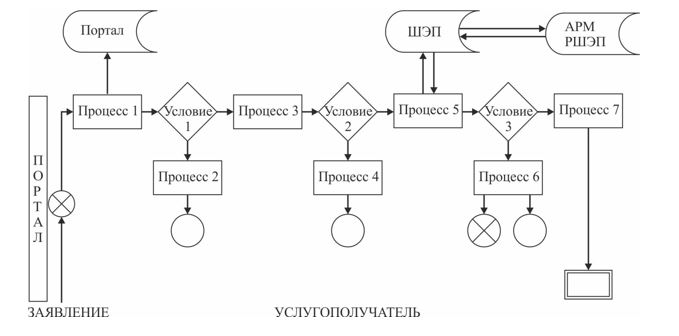  Условные обозначения: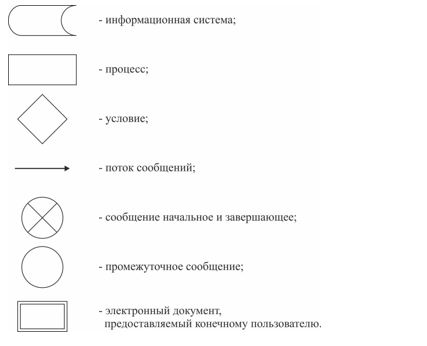  Справочник бизнес-процессов оказания государственной услуги через портал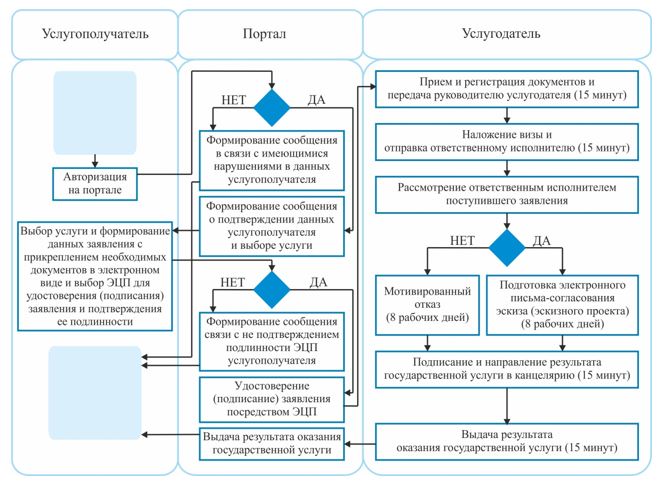  Условные обозначения: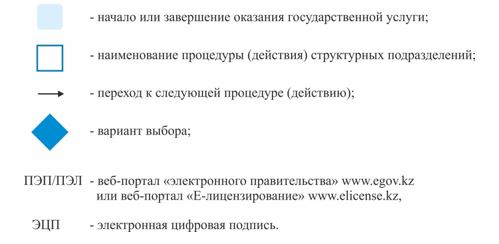 
					© 2012. РГП на ПХВ «Институт законодательства и правовой информации Республики Казахстан» Министерства юстиции Республики Казахстан
				
      Аким Карагандинской области

Ж. Қасымбек
Приложение к постановлению
акимата Карагандинской области
от "____" ___________ 2019 года
№ ________Утвержден постановлением
акимата Карагандинской области
от "18" мая 2016 года № 34/04Приложение 1
к регламенту государственной услуги
"Согласование эскиза (эскизного проекта)"Приложение 2
к регламенту государственной услуги
"Согласование эскиза (эскизного проекта)"